January 14, 2016Docket No. A-2015-2516042Utility Code: 1218293CERTIFIEDLEGEND ENERGY ADVISORS LLCDANIEL CROSBY MANAGING DIRECTOR120 EAST 23RD STREETNEW YORK NY 10010	RE: Natural Gas Supplier License Application Dear Mr. Crosby:On December 4, 2015, Legend Energy Advisors LLC’s application for a Natural Gas Supplier license was accepted for filing and docketed with the Public Utility Commission.  The application was incomplete.  In order for us to complete our analysis of your application, the Energy Industry Group requires answers to the attached question(s).  Please be advised that you are directed to forward the requested information to the Commission within 30 days of receipt of this letter.  Failure to respond may result in the application being denied.  As well, if Legend Energy Advisors LLC has decided to withdraw its application, please reply notifying the Commission of such a decision.Please forward the information to the Secretary of the Commission at the address listed below.  When submitting documents, all documents requiring notary stamps must have original signatures.  Please note that some responses may be e-filed to your case, http://www.puc.pa.gov/efiling/default.aspx.   A list of document types allowed to be e-filed can be found at http://www.puc.pa.gov/efiling/DocTypes.aspx.  Your answers should be verified per 52 Pa Code § 1.36.  Accordingly, you must provide the following statement with your responses:I, ________________, hereby state that the facts above set forth are true and correct to the best of my knowledge, information and belief, and that I expect to be able to prove the same at a hearing held in this matter.  I understand that the statements herein are made subject to the penalties of 18 Pa. C.S. § 4904 (relating to unsworn falsification to authorities).The blank should be filled in with the name of the appropriate company representative, and the signature of that representative should follow the statement.In addition, to expedite completion of the application, please also e-mail the information to Stephen Jakab at sjakab@pa.gov.  Please direct any questions to Stephen Jakab, Bureau of Technical Utility Services, at sjakab@pa.gov (preferred) or (717) 783.6174.  							Sincerely,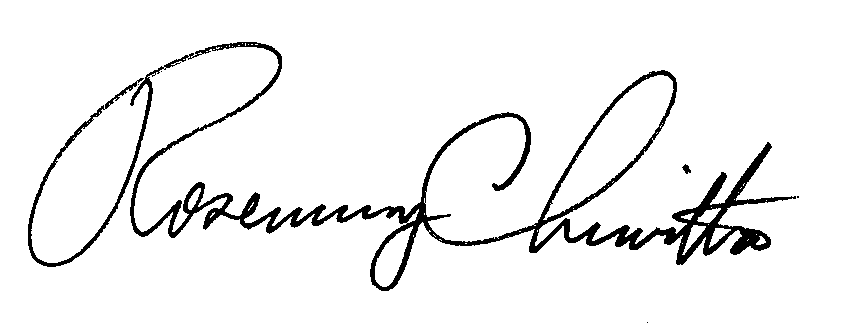 	Rosemary Chiavetta	SecretaryDocket No.  A-2015-2516042Legend Energy Advisors LLC Data RequestReference application, Section 2.b, Business Entity Filings and Registration – Applicant failed to provide Formation Documents. Please provide an original document by using the submission method listed above. Applicant can elect to mark submitted information as confidential.Reference Application, Section 4.d, Bonding Letters – Applicant failed to provide any of the required bonding letters.  Please provide an original document by using the submission method listed above.Reference Application, Section 4.d and 6.a, Proposed Service Area/Certificate of Service – Applicant did not select Valley Energy in its proposed service area even though Valley Energy was served the Applicant’s NGS Application.  If the Applicant wishes to serve in the entire Commonwealth, please provide an updated application page with “All of the above” checked.  Please provide an original document by using the submission method listed above.Reference Application, Section 7, Financial Fitness – Applicant failed to provide any financial fitness.  Applicant can elect to mark submitted information as confidential.Reference Application, Section 7.f, Taxation – Applicant failed to provide the type of entity and answers to number 8 and 9. Please resubmit a complete Tax Certification Statement.  Reference Application, Section 8.a, Technical Fitness – Applicant failed to provide a license for Wyoming.  Please provide an original document by using the submission method listed above.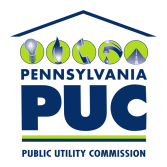 COMMONWEALTH OF PENNSYLVANIAPENNSYLVANIA PUBLIC UTILITY COMMISSIONP.O. BOX 3265, HARRISBURG, PA 17105-3265IN REPLY PLEASE REFER TO OUR FILERosemary Chiavetta, SecretaryRosemary Chiavetta, SecretaryPennsylvania Public Utility CommissionorPennsylvania Public Utility CommissionP.O. Box 3265400 North StreetHarrisburg, PA 17105-3265Harrisburg, PA 17120